О внесении изменений в муниципальную программу Канашского муниципального округа Чувашской Республики     «Экономическое развитие Канашского муниципального округа Чувашской Республики» В соответствии со статьей 179 Бюджетного кодекса Российской Федерации, решением Собрания депутатов Канашского муниципального округа Чувашской Республики от  9 декабря 2022 года № 5/31 «О бюджете Канашского муниципального округа Чувашской Республики на 2023 год и период 2024 и 2025 годов», постановлением администрации Канашского муниципального округа Чувашской Республики от 9 января 2023 года № 19 «Об утверждении Порядка разработки и реализации муниципальных программ Канашского муниципального округа Чувашской Республики», Администрация Канашского муниципального округа Чувашской Республики постановляет:1.  Внести в муниципальную программу Канашского муниципального округа Чувашской Республики  «Экономическое развитие Канашского муниципального округа Чувашской Республики»  (далее - муниципальная программа) следующие изменения:1) в паспорте муниципальной программы позицию «Объемы финансирования муниципальной программы с разбивкой по годам реализации муниципальной программы» изложить в следующей редакции: 2) Приложение № 2 муниципальной программы изложить согласно Приложению №1 к настоящему постановлению.Приложение № 1к постановлению администрацииКанашского муниципального округаЧувашской Республикиот _________2023 № ____                                                                                  «Приложение № 2                                                                               к муниципальной программе Канашского муниципального округа Чувашской Республики «Экономическое развитие Канашского муниципального округа Чувашской Республики»Ресурсное обеспечениеи прогнозная (справочная) оценка расходов за счет всех источников финансирования реализации муниципальной программы Канашского муниципального округа Чувашской РеспубликиЧĂВАШ РЕСПУБЛИКИНКАНАШ МУНИЦИПАЛЛĂ ОКРУГĚНАДМИНИСТРАЦИЙĚЙЫШĂНУ_________2023  ____ № Канаш хули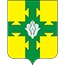 АДМИНИСТРАЦИЯКАНАШСКОГО МУНИЦИПАЛЬНОГО ОКРУГАЧУВАШСКОЙ РЕСПУБЛИКИПОСТАНОВЛЕНИЕ_________2023   № _____ город Канаш«Объемы финансирования муниципальной программы с разбивкой по годам реализации муниципальной программы-прогнозируемые объемы финансирования мероприятий муниципальной программы в 2023 - 2035 годах составляет 60,0 тыс. рублей, в том числе:в 2023 году – 20,0 тыс. рублей;в 2024 году – 20,0 тыс. рублей;в 2025 году – 20,0 тыс. рублей;в 2026 - 2030 годах - 0,0 тыс. рублей;в 2031 - 2035 годах - 0,0 тыс. рублей, из них средства:федерального бюджета - 0,0 тыс. рублей, в том числе:в 2023 году - 0,0 тыс. рублей;в 2024 году - 0,0 тыс. рублей;в 2025 году - 0,0 тыс. рублей;в 2026 - 2030 годах 0,0 тыс. рублей;в 2031 - 2035 годах - 0,0 тыс. рублей;республиканского бюджета Чувашской Республики – 0,0 тыс. рублей, в том числе:в 2023 году – 0,0 тыс. рублей;в 2024 году – 0,0 тыс. рублей;в 2025 году – 0,0 тыс. рублей;в 2026 - 2030 годах - 0,0 тыс. рублей;в 2031 - 2035 годах - 0,0 тыс. рублей бюджета Канашского муниципального округа Чувашской Республики – 0,0 тыс. рублей, в том числе:в 2023 году - 0,0 тыс. рублей;в 2024 году - 0,0 тыс. рублей;в 2025 году - 0,0 тыс. рублей;в 2026 - 2030 годах 0,0 тыс. рублей;в 2031 - 2035 годах - 0,0 тыс. рублей;внебюджетных источников, в том числе:в 2023 году - 20,0 тыс. рублей;в 2024 году - 20,0 тыс. рублей;в 2025 году - 20,0 тыс. рублей;в 2026 - 2030 годах 0,0 тыс. рублей;в 2031 - 2035 годах - 0,0 тыс. рублей;Объемы финансирования муниципальной программы уточняются при формировании бюджета Канашского муниципального округа Чувашской Республики на очередной финансовый год и плановый период»;2. Настоящее постановление вступает в силу после его официального опубликования.Глава муниципального округа           	                                                               С.Н. МихайловСтатусНаименование муниципальной программы Канашского муниципального округа Чувашской Республики, подпрограммы муниципальной программы (основного мероприятия)Код бюджетной классификацииКод бюджетной классификацииИсточники финансированияРасходы по годам, тыс. рублейРасходы по годам, тыс. рублейРасходы по годам, тыс. рублейРасходы по годам, тыс. рублейРасходы по годам, тыс. рублейСтатусНаименование муниципальной программы Канашского муниципального округа Чувашской Республики, подпрограммы муниципальной программы (основного мероприятия)главный распорядитель бюджетных средств целевая статья расходовИсточники финансированияРасходы по годам, тыс. рублейРасходы по годам, тыс. рублейРасходы по годам, тыс. рублейРасходы по годам, тыс. рублейРасходы по годам, тыс. рублейСтатусНаименование муниципальной программы Канашского муниципального округа Чувашской Республики, подпрограммы муниципальной программы (основного мероприятия)главный распорядитель бюджетных средств целевая статья расходовИсточники финансирования2023202420252026–20302031–203512345678910Муниципальнаяпрограмма  «Экономическое развитие Канашского муниципального  округа Чувашской Республики»903Ч120176270всего20,020,020,00,00,0Муниципальнаяпрограмма  «Экономическое развитие Канашского муниципального  округа Чувашской Республики»903Ч120176270федеральный бюджет0,00,00,00,00,0Муниципальнаяпрограмма  «Экономическое развитие Канашского муниципального  округа Чувашской Республики»903Ч120176270республиканский бюджет Чувашской Республики0,00,00,00,00,0Муниципальнаяпрограмма  «Экономическое развитие Канашского муниципального  округа Чувашской Республики»903Ч120176270бюджет Канашского муниципального округа Чувашской Республики0,00,00,00,00,0Муниципальнаяпрограмма  «Экономическое развитие Канашского муниципального  округа Чувашской Республики»903Ч120176270внебюджетные источники20,020,020,00,00,0Подпрограмма «Совершенствование системы муниципального стратегического управления»ххвсего0,00,00,00,00,0Подпрограмма «Совершенствование системы муниципального стратегического управления»ххфедеральный бюджет0,00,00,00,00,0Подпрограмма «Совершенствование системы муниципального стратегического управления»ххреспубликанский бюджет Чувашской Республики0,00,00,00,00,0Подпрограмма «Совершенствование системы муниципального стратегического управления»ххбюджет Канашского муниципального округа Чувашской Республики0,00,00,00,00,0Подпрограмма «Совершенствование системы муниципального стратегического управления»ххвнебюджетные источники0,00,00,00,00,0Основное мероприятие 1«Анализ и прогнозирование социально-экономического развития Канашского муниципального округа Чувашской Республики»хх всего0,00,00,00,00,0Основное мероприятие 1«Анализ и прогнозирование социально-экономического развития Канашского муниципального округа Чувашской Республики»хх федеральный бюджет0,00,00,00,00,0Основное мероприятие 1«Анализ и прогнозирование социально-экономического развития Канашского муниципального округа Чувашской Республики»хх республиканский бюджет Чувашской Республики0,00,00,00,00,0Основное мероприятие 1«Анализ и прогнозирование социально-экономического развития Канашского муниципального округа Чувашской Республики»хх бюджет Канашского муниципального округа Чувашской Республики0,00,00,00,00,0Основное мероприятие 1«Анализ и прогнозирование социально-экономического развития Канашского муниципального округа Чувашской Республики»хх внебюджетные источники0,00,00,00,00,0Основное мероприятие 2«Развитие контрактной системы в сфере закупок товаров, работ, услуг для обеспечения нужд Канашского муниципального округа Чувашской Республики»х хвсего0,00,00,00,00,0Основное мероприятие 2«Развитие контрактной системы в сфере закупок товаров, работ, услуг для обеспечения нужд Канашского муниципального округа Чувашской Республики»х хфедеральный бюджет0,00,00,00,00,0Основное мероприятие 2«Развитие контрактной системы в сфере закупок товаров, работ, услуг для обеспечения нужд Канашского муниципального округа Чувашской Республики»х хреспубликанский бюджет Чувашской Республики0,00,00,00,00,0Основное мероприятие 2«Развитие контрактной системы в сфере закупок товаров, работ, услуг для обеспечения нужд Канашского муниципального округа Чувашской Республики»х хбюджет Канашского муниципального округа Чувашской Республики0,00,00,00,00,0Основное мероприятие 2«Развитие контрактной системы в сфере закупок товаров, работ, услуг для обеспечения нужд Канашского муниципального округа Чувашской Республики»х хвнебюджетные источники0,00,00,00,00,0Основное мероприятие 3 «Проектная деятельность и программно-целевое управление»х хвсего0,00,00,00,00,0Основное мероприятие 3 «Проектная деятельность и программно-целевое управление»х хфедеральный бюджет0,00,00,00,00,0Основное мероприятие 3 «Проектная деятельность и программно-целевое управление»х хреспубликанский бюджет Чувашской Республики0,00,00,00,00,0Основное мероприятие 3 «Проектная деятельность и программно-целевое управление»х х бюджет Канашского муниципального округа Чувашской Республики0,00,00,00,00,0Основное мероприятие 3 «Проектная деятельность и программно-целевое управление»х хвнебюджетные источники0,00,00,00,00,0Основное мероприятие 4«Разработка стратегии социально-экономического развития Канашского муниципального округа Чувашской Республики до 2035 года»х хвсего0,00,00,00,00,0Основное мероприятие 4«Разработка стратегии социально-экономического развития Канашского муниципального округа Чувашской Республики до 2035 года»х хфедеральный бюджет0,00,00,00,00,0Основное мероприятие 4«Разработка стратегии социально-экономического развития Канашского муниципального округа Чувашской Республики до 2035 года»х хреспубликанский бюджет Чувашской Республики0,00,00,00,00,0Основное мероприятие 4«Разработка стратегии социально-экономического развития Канашского муниципального округа Чувашской Республики до 2035 года»х хбюджет Канашского муниципального округа Чувашской Республики0,00,00,00,00,0Основное мероприятие 4«Разработка стратегии социально-экономического развития Канашского муниципального округа Чувашской Республики до 2035 года»х хвнебюджетные источники0,00,00,00,00,0Подпрограмма«Развитие субъектов малого и среднего предпринимательства в Чувашской Республике» 903Ч120176270всего20,020,020,00,00,0Подпрограмма«Развитие субъектов малого и среднего предпринимательства в Чувашской Республике» 903Ч120176270федеральный бюджет0,00,00,00,00,0Подпрограмма«Развитие субъектов малого и среднего предпринимательства в Чувашской Республике» 903Ч120176270республиканский бюджет Чувашской Республики0,00,00,00,00,0Подпрограмма«Развитие субъектов малого и среднего предпринимательства в Чувашской Республике» 903Ч120176270 бюджет Канашского муниципального округа Чувашской Республики0,00,00,00,00,0Подпрограмма«Развитие субъектов малого и среднего предпринимательства в Чувашской Республике» 903Ч120176270внебюджетные источники20,020,020,00,00,0Основное мероприятие 1«Совершенствование внешней среды развития малого и среднего предпринимательства»903Ч120176270всего20,020,020,00,00,0Основное мероприятие 1«Совершенствование внешней среды развития малого и среднего предпринимательства»903Ч120176270федеральный бюджет0,00,00,00,00,0Основное мероприятие 1«Совершенствование внешней среды развития малого и среднего предпринимательства»903Ч120176270республиканский бюджет Чувашской Республики0,00,00,00,00,0Основное мероприятие 1«Совершенствование внешней среды развития малого и среднего предпринимательства»903Ч120176270 бюджет Канашского муниципального округа Чувашской Республики0,00,00,00,00,0Основное мероприятие 1«Совершенствование внешней среды развития малого и среднего предпринимательства»903Ч120176270внебюджетные источники20,020,020,00,00,0Основное мероприятие 2«Реализация мероприятий регионального проекта «Расширение доступа субъектов малого и среднего предпринимательства к финансовым ресурсам, в том числе к льготному финансированию»ххвсего0,00,00,00,00,0Основное мероприятие 2«Реализация мероприятий регионального проекта «Расширение доступа субъектов малого и среднего предпринимательства к финансовым ресурсам, в том числе к льготному финансированию»ххфедеральный бюджет0,00,00,00,00,0Основное мероприятие 2«Реализация мероприятий регионального проекта «Расширение доступа субъектов малого и среднего предпринимательства к финансовым ресурсам, в том числе к льготному финансированию»ххреспубликанский бюджет Чувашской Республики0,00,00,00,00,0Основное мероприятие 2«Реализация мероприятий регионального проекта «Расширение доступа субъектов малого и среднего предпринимательства к финансовым ресурсам, в том числе к льготному финансированию»хх бюджет Канашского муниципального округа Чувашской Республики0,00,00,00,00,0Основное мероприятие 2«Реализация мероприятий регионального проекта «Расширение доступа субъектов малого и среднего предпринимательства к финансовым ресурсам, в том числе к льготному финансированию»ххвнебюджетные источники0,00,00,00,00,0Основное мероприятие 3 «Развитие системы «одного окна» предоставления услуг, сервисов и мер поддержки предпринимательства»ххвсего0,00,00,00,00,0Основное мероприятие 3 «Развитие системы «одного окна» предоставления услуг, сервисов и мер поддержки предпринимательства»ххфедеральный бюджет0,00,00,00,00,0Основное мероприятие 3 «Развитие системы «одного окна» предоставления услуг, сервисов и мер поддержки предпринимательства»ххреспубликанский бюджет Чувашской Республики0,00,00,00,00,0Основное мероприятие 3 «Развитие системы «одного окна» предоставления услуг, сервисов и мер поддержки предпринимательства»хх бюджет Канашского муниципального округа Чувашской Республики0,00,00,00,00,0Основное мероприятие 3 «Развитие системы «одного окна» предоставления услуг, сервисов и мер поддержки предпринимательства»ххвнебюджетные источники0,00,00,00,00,0Основное мероприятие 4«Развитие предпринимательства в области народных художественных промыслов, ремесел и производства сувенирной продукции в Канашском муниципальном округе Чувашской Республики»ххвсего0,00,00,00,00,0Основное мероприятие 4«Развитие предпринимательства в области народных художественных промыслов, ремесел и производства сувенирной продукции в Канашском муниципальном округе Чувашской Республики»ххфедеральный бюджет0,00,00,00,00,0Основное мероприятие 4«Развитие предпринимательства в области народных художественных промыслов, ремесел и производства сувенирной продукции в Канашском муниципальном округе Чувашской Республики»ххреспубликанский бюджет Чувашской Республики0,00,00,00,00,0Основное мероприятие 4«Развитие предпринимательства в области народных художественных промыслов, ремесел и производства сувенирной продукции в Канашском муниципальном округе Чувашской Республики»хх бюджет Канашского муниципального округа Чувашской Республики0,00,00,00,00,0Основное мероприятие 4«Развитие предпринимательства в области народных художественных промыслов, ремесел и производства сувенирной продукции в Канашском муниципальном округе Чувашской Республики»ххвнебюджетные источники0,00,00,00,00,0Подпрограмма«Совершенствование потребительского рынка и системы защиты прав потребителей» ххвсего0,00,00,00,00,0Подпрограмма«Совершенствование потребительского рынка и системы защиты прав потребителей» ххфедеральный бюджет0,00,00,00,00,0Подпрограмма«Совершенствование потребительского рынка и системы защиты прав потребителей» ххреспубликанский бюджет Чувашской Республики0,00,00,00,00,0Подпрограмма«Совершенствование потребительского рынка и системы защиты прав потребителей» хх бюджет Канашского муниципального округа Чувашской Республики0,00,00,00,00,0Подпрограмма«Совершенствование потребительского рынка и системы защиты прав потребителей» ххвнебюджетные источники0,00,00,00,00,0Основное мероприятие 1«Совершенствование государственной координации и правового регулирования в сфере потребительского рынка и услуг» х хвсего0,00,00,00,00,0Основное мероприятие 1«Совершенствование государственной координации и правового регулирования в сфере потребительского рынка и услуг» х хфедеральный бюджет0,00,00,00,00,0Основное мероприятие 1«Совершенствование государственной координации и правового регулирования в сфере потребительского рынка и услуг» х хреспубликанский бюджет Чувашской Республики0,00,00,00,00,0Основное мероприятие 1«Совершенствование государственной координации и правового регулирования в сфере потребительского рынка и услуг» х хбюджет Канашского муниципального округа Чувашской Республики0,00,00,00,00,0Основное мероприятие 1«Совершенствование государственной координации и правового регулирования в сфере потребительского рынка и услуг» х хвнебюджетные источники0,00,00,00,00,0Основное мероприятие 2«Развитие инфраструктуры и оптимальное размещение объектов потребительского рынка и сферы услуг» хх всего0,00,00,00,00,0Основное мероприятие 2«Развитие инфраструктуры и оптимальное размещение объектов потребительского рынка и сферы услуг» хх федеральный бюджет0,00,00,00,00,0Основное мероприятие 2«Развитие инфраструктуры и оптимальное размещение объектов потребительского рынка и сферы услуг» хх республиканский бюджет Чувашской Республики0,00,00,00,00,0Основное мероприятие 2«Развитие инфраструктуры и оптимальное размещение объектов потребительского рынка и сферы услуг» хх  бюджет Канашского муниципального округа Чувашской Республики0,00,00,00,00,0Основное мероприятие 2«Развитие инфраструктуры и оптимальное размещение объектов потребительского рынка и сферы услуг» хх внебюджетные источники0,00,00,00,00,0Основное мероприятие 3 «Развитие конкуренции в сфере потребительского рынка» хх всего0,00,00,00,00,0Основное мероприятие 3 «Развитие конкуренции в сфере потребительского рынка» хх федеральный бюджет0,00,00,00,00,0Основное мероприятие 3 «Развитие конкуренции в сфере потребительского рынка» хх республиканский бюджет Чувашской Республики0,00,00,00,00,0Основное мероприятие 3 «Развитие конкуренции в сфере потребительского рынка» хх  бюджет Канашского муниципального округа Чувашской Республики0,00,00,00,00,0Основное мероприятие 3 «Развитие конкуренции в сфере потребительского рынка» хх внебюджетные источники0,00,00,00,00,0Основное мероприятие 4«Развитие эффективной и доступной системы защиты прав потребителей»хх всего0,00,00,00,00,0Основное мероприятие 4«Развитие эффективной и доступной системы защиты прав потребителей»хх федеральный бюджет0,00,00,00,00,0Основное мероприятие 4«Развитие эффективной и доступной системы защиты прав потребителей»хх республиканский бюджет Чувашской Республики0,00,00,00,00,0Основное мероприятие 4«Развитие эффективной и доступной системы защиты прав потребителей»хх  бюджет Канашского муниципального округа Чувашской Республики0,00,00,00,00,0Основное мероприятие 4«Развитие эффективной и доступной системы защиты прав потребителей»хх внебюджетные источники0,00,00,00,00,0Подпрограмма«Повышение качества предоставления государственных и муниципальных услуг»ххвсего0,00,00,00,00,0Подпрограмма«Повышение качества предоставления государственных и муниципальных услуг»ххфедеральный бюджет0,00,00,00,00,0Подпрограмма«Повышение качества предоставления государственных и муниципальных услуг»ххреспубликанский бюджет Чувашской Республики0,00,00,00,00,0Подпрограмма«Повышение качества предоставления государственных и муниципальных услуг»хх бюджет Канашского муниципального округа Чувашской Республики0,00,00,00,00,0Подпрограмма«Повышение качества предоставления государственных и муниципальных услуг»ххвнебюджетные источники0,00,00,00,00,0Основное мероприятие 1«Совершенствование предоставления государственных и муниципальных услуг»х хвсего0,00,00,00,00,0Основное мероприятие 1«Совершенствование предоставления государственных и муниципальных услуг»х хфедеральный бюджет0,00,00,00,00,0Основное мероприятие 1«Совершенствование предоставления государственных и муниципальных услуг»х хреспубликанский бюджет Чувашской Республики0,00,00,00,00,0Основное мероприятие 1«Совершенствование предоставления государственных и муниципальных услуг»х х бюджет Канашского муниципального округа Чувашской Республики0,00,00,00,00,0Основное мероприятие 1«Совершенствование предоставления государственных и муниципальных услуг»х хвнебюджетные источники0,00,00,00,00,0Основное мероприятие 2«Организация предоставления государственных и муниципальных услуг по принципу «одного окна»ххвсего0,00,00,00,00,0Основное мероприятие 2«Организация предоставления государственных и муниципальных услуг по принципу «одного окна»ххфедеральный бюджет0,00,00,00,00,0Основное мероприятие 2«Организация предоставления государственных и муниципальных услуг по принципу «одного окна»ххреспубликанский бюджет Чувашской Республики0,00,00,00,00,0Основное мероприятие 2«Организация предоставления государственных и муниципальных услуг по принципу «одного окна»хх бюджет Канашского муниципального округа Чувашской Республики0,00,00,00,00,0Основное мероприятие 2«Организация предоставления государственных и муниципальных услуг по принципу «одного окна»ххвнебюджетные источники0,00,00,00,00,0Подпрограмма«Инвестиционный климат» ххвсего0,00,00,00,00,0Подпрограмма«Инвестиционный климат» ххфедеральный бюджет0,00,00,00,00,0Подпрограмма«Инвестиционный климат» ххреспубликанский бюджет Чувашской Республики0,00,00,00,00,0Подпрограмма«Инвестиционный климат» ххбюджет Канашского муниципального округа Чувашской Республики0,00,00,00,00,0Подпрограмма«Инвестиционный климат» ххвнебюджетные источники0,00,00,00,00,0Основное мероприятие 1«Создание благоприятных условий для привлечения инвестиций в экономику Канашского муниципального округа Чувашской Республики»хх всего0,00,00,00,00,0Основное мероприятие 1«Создание благоприятных условий для привлечения инвестиций в экономику Канашского муниципального округа Чувашской Республики»хх федеральный бюджет0,00,00,00,00,0Основное мероприятие 1«Создание благоприятных условий для привлечения инвестиций в экономику Канашского муниципального округа Чувашской Республики»хх республиканский бюджет Чувашской Республики0,00,00,00,00,0Основное мероприятие 1«Создание благоприятных условий для привлечения инвестиций в экономику Канашского муниципального округа Чувашской Республики»хх бюджет Канашского муниципального округа Чувашской Республики0,00,00,00,00,0Основное мероприятие 1«Создание благоприятных условий для привлечения инвестиций в экономику Канашского муниципального округа Чувашской Республики»хх внебюджетные источники0,00,00,00,00,0Основное мероприятие 2 «Проведение процедуры оценки регулирующего воздействия проектов нормативных правовых актов Канашского муниципального округа  Чувашской Республики»  х хвсего0,00,00,00,00,0Основное мероприятие 2 «Проведение процедуры оценки регулирующего воздействия проектов нормативных правовых актов Канашского муниципального округа  Чувашской Республики»  х хфедеральный бюджет0,00,00,00,00,0Основное мероприятие 2 «Проведение процедуры оценки регулирующего воздействия проектов нормативных правовых актов Канашского муниципального округа  Чувашской Республики»  х хреспубликанский бюджет Чувашской Республики0,00,00,00,00,0Основное мероприятие 2 «Проведение процедуры оценки регулирующего воздействия проектов нормативных правовых актов Канашского муниципального округа  Чувашской Республики»  х хбюджет Канашского муниципального округа Чувашской Республики0,00,00,00,00,0Основное мероприятие 2 «Проведение процедуры оценки регулирующего воздействия проектов нормативных правовых актов Канашского муниципального округа  Чувашской Республики»  х хвнебюджетные источники0,00,00,00,00,0Основное мероприятие 3«Создание благоприятной конкурентной среды в Канашском муниципальном округе Чувашской Республики»хх всего0,00,00,00,00,0Основное мероприятие 3«Создание благоприятной конкурентной среды в Канашском муниципальном округе Чувашской Республики»хх федеральный бюджет0,00,00,00,00,0Основное мероприятие 3«Создание благоприятной конкурентной среды в Канашском муниципальном округе Чувашской Республики»хх республиканский бюджет Чувашской Республики0,00,00,00,00,0Основное мероприятие 3«Создание благоприятной конкурентной среды в Канашском муниципальном округе Чувашской Республики»хх бюджет Канашского муниципального округа Чувашской Республики0,00,00,00,00,0Основное мероприятие 3«Создание благоприятной конкурентной среды в Канашском муниципальном округе Чувашской Республики»хх внебюджетные источники0,00,00,00,00,0».